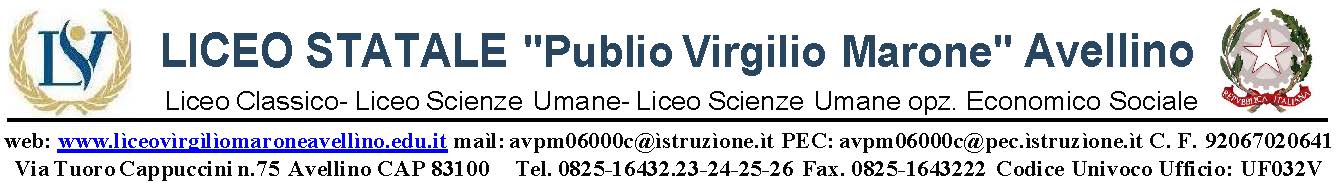 SCHEDA B DI SEGNALAZIONE QUADRIMESTRALE DELLE STUDENTESSE E DEGLI STUDENTIScuola di appartenenza delle studentesse e degli studentiDescrizione sintetica della segnalazione:SINTESI PERCENTUALE ASSENZE NEL QUADRIMESTRE A.S. 2023/2024**Da compilare  a fine quadrimestreAmbiti di osservazione per l’individuazione dei fattori impliciti di rischio dispersione:CognitivoRelazionaleDell'autonomia personale e socialePartecipazione della famiglia alla vita scolasticaComportamenti preoccupanti messi in atto dallo studente/essa (esporre fatti ed episodi atti a descrivere il comportamento)Interventi effettuati/in fase di effettuazione/previsti*Specificare gli esiti del contatto/colloquio con la famiglia:RIEPILOGO PERCENTUALE ASSENZE ANNUALI A.S. 2023/2024**La sezione “assenze annuali” va compilata in sede di scrutinio finale e consegnata al Referente della dispersioneNOTA BENE: Tutti gli operatori della scuola, per vincolo deontologico, sono tenuti alla riservatezza dei dati acquisiti. Si ricorda che l'utilizzo della scheda è strettamente riservato, non può essere fotocopiata e/o divulgata; è uno strumento funzionale per lo “studio del caso”.Data della segnalazione .................................................	Il Docente coordinatore..................................................................................................................................................................................Per presa visione della Dirigente Scolastica.......................................................................................................CognomeNomeScuolaIndirizzo-Classe- sez.Coordinatore di classeLiceo P. Virgilio Marone Avellino (AV)Evasione scolasticaAbbandonoFrequenza irregolareComportamenti problematiciDifficoltà di apprendimentoDemotivazionePovertà educativaRischio FragilitàFrequenza incompleta (ritardi/uscite anticipate)SET.OTT.NOV.DIC.GEN.Totale1° Quadr.FEBMAR.APR.MAG.a) Attività progettate dal Consiglio di Classeb) Colloqui con le famiglie*c) Attività progettate dalla scuolad) Altro, specificare:d) Altro, specificare:SET.OTT.NOV.DIC.GEN.FEB.MAR.APR.MAG.TOTALE1°e 2° Quadrimestre